Chairman of the Council Working Group for Strategic and
 Financial Plans 2020-2023Report of the SECOND Meeting of the CWG-SFPChairman of the Council Working Group for
Strategic and Financial Plans 2020-2023 (CWG-SFP)REPORT OF THE SECOND MEETING OF THE CWG-SFPIntroduction1.1	The 2nd meeting of the Council Working Group to elaborate the draft Strategic and Financial Plans of the Union for 2020-2023 took place at the ITU on the 11th and 12th of September 2017. Opening Remarks and Approval of the Agenda (CWG-SFP-2/1)The ITU Secretary General Mr. Houlin Zhao opened the session and highlighted the importance of the work of the Council Working Group, acknowledging the inputs from the secretariat’s Strategic Planning Working Group, chaired by the Director of the Radiocommunication Bureau, Mr. François Rancy.The Chairman, Mr. Mario R. Canazza from Brazil, welcomed the participants and pointed out the importance of the Strategic and Financial plans for the Union. The Chairman reminded participants that the purpose of the CWG-SFP is to elaborate the draft plans for consideration by Council 2018 and to forward them for adoption at the Plenipotentiary Conference 2018 (PP-18). The Chairman expressed his wish that this working group and the whole process be as open, transparent, and inclusive as possible, and highlighted the 1st Public Consultation and the Staff survey that have been undertaken as examples of this process.The Chairman thanked the vice-Chairs for their support: Ms. Jackline Mupenzi (from Rwanda)Mr. Mohamed Al Mazrooei (from the United Arab Emirates)Mr. Hisazumi Shirae (from Japan)Ms. Natalya Petrovna Reznikova (from the Russian Federation)Mr. Manuel da Costa Cabral (from Portugal).It was decided that Russian Federation’s contribution on “Draft Revision of Res. 71” (CWG-SFP-2/10) would be presented and discussed under agenda item 3, and Russian Federation’s contribution on “Preliminary conclusions of the open consultation” (CWG-SFP-2/9) would be presented and discussed under agenda item 5. These changes were reflected in a revised version of the agenda (CWG-SFP-2/1(Rev.1)). There were no comments on the Report of the 1st meeting (CWG-SFP-2/2).Several delegations requested more time within the overall strategic planning process to further consult at a national and regional level, and further elaborate their contributions to the work of the CWG-SFP. As a result there was consensus that any outcome of this meeting should be considered as a preliminarily draft, which will be further considered during the process of elaboration of the draft plans by the CWG-SFP.Structure of the Strategic and Financial PlansSecretariat presented the proposed draft structure for the new Strategic Plan for 2020-2023 (CWG-SFP-2/3).The Russian Federation presented a contribution on the draft revision of Resolution 71 (CWG-SFP-2/10).It was agreed on a preliminary basis that: a) the Strategic Plan will be Annex 1 to Resolution 71; b) the linkage with the Financial Plan will be in an appendix to Annex 1; c) the Situational Analysis will be Annex 2 to Resolution 71; and d) the Glossary will be Annex 3 to Resolution 71. The Secretariat (Head of Budget and Financial Analysis Division/FRMD) presented an outlook of the Draft Financial Plan 2020-2023 (CWG-SFP-2/4). Several delegations highlighted the need to take into account the availability of resources before finalizing the strategy. A delegation suggested that Member States announce their intended class of contribution as soon as possible, in order to speed up the process.For the overall elaboration of the draft Strategic and Financial Plans 2020-2023, the Council Working Group reaffirmed the need for very clear linkages between the strategic and financial plans, with due consideration of the Union’s mandate and core competencies. In anticipation to the WTDC-17 the working group also reaffirmed the need for due consideration to the CS 142 on avoiding adopting resolutions and decisions which might give rise to expenditure in excess of the financial limits laid down by the Plenipotentiary Conference, and on CV 488 and CV 489 on the financial responsibilities of conferences.Glossary of terms (CWG-SFP-2/5)4.1	The proposed draft Glossary was introduced. Adjustments were discussed and proposed by the group. It was noted that the Glossary could also include new terms that may appear during the process of elaboration of the Strategic and Financial plans.Consultations on the elaboration of the draft Strategic Plan (CWG-SFP-2/INF-1, 
CWG-SFP-2/INF-2)The Russian Federation introduced a contribution on the preliminary conclusions of the open consultation (CWG-SFP-2/9).The secretariat (Head of Corporate Strategy Division/SPM) presented the reports on the 1st Public consultation and the Staff survey on ITU strategic priorities for 2020-2023. Several delegations presented their responses to the public consultation (as administrations or on behalf of regional groups). Participants noted the high quality of contributions received and encouraged the consultation process to be continued.The group noted the results from the Public consultation on: a) the key strategic priorities for ITU for 2020-2023; b) the key technological trends to be considered; c) the key challenges for ITU in the 2020-2023 timeframe; and d) the key achievements for ITU to accomplish in the 2020-2023 timeframe. The group also noted the results of the Staff survey on: the ITU priorities beyond 2020, ITU’s contribution to the Sustainable Development Goals, ITU’s perceived Areas of Excellence, the key technological trends to be considered, and the areas for improvement and the key challenges.ITU Strategic Framework 2020-2023 (CWG-SFP-2/6)Germany presented a contribution on “Taking into consideration the outcomes of the G20 Digital Economy Ministerial Conference” (CWG-SFP-2/8). Several delegations expressed their support for the contribution. The Chairman proposed that the Group should examine the Digital Economy Roadmap presented in the contribution and identify the issues that are under the mandate of the ITU, for their consideration in the ITU Strategic Plan for 2020-2023.The secretariat (Head of CSD/SPM) presented the proposed draft framework. The group requested that the secretariat further elaborate on the framework, based on the preliminary/draft materials, which will be considered by the group at the next meeting. The group discussed the following elements:The SWOT analysis prepared by the secretariat was appreciated by Member States, the exact language of which should be further considered by CWG-SFP. The secretariat took note of the discussions to adjust the content for inclusion in the situational analysis (Annex 2 to Resolution 71).The Vision and Mission statements, and several proposed adjustments were discussed by the group. The group agreed to keep the current form of Vision and Mission as the preliminary draft for future consideration.The proposed values statement was introduced and proposed adjustments were discussed by the group.The adjusted framework with the five Strategic Goals was approved while, for the description of the Goals, further clarifications and improvements could be elaborated.The strategic risk management framework was introduced, along with the proposed mitigation measures.The proposed revised set of Targets was introduced. Member States provided comments for the secretariat to note and further elaborate the proposal.The group discussed the proposed approaches presented to link ITU’s Strategic Goals to the SDGs, as well as the WSIS Action Lines. A detailed discussion took place on the proposed representations of the mapping, while a short introduction to the ITU SDG mapping tool was presented. Delegations discussed ITU objectives, WSIS Action Lines and the links to the SDGs and how the work of each Sector is contributing to each SDG and its targets. Some delegations asked for clarification from ITU Secretariat and the three Bureaux on the mapping of SDGs to strategic objectives as proposed in the strategic planning framework document (CWG-SFP-2/6(Rev.2)).As a result of the discussions, the ITU secretariat and the three Sectors were requested to revise the mapping exercise and provide more detailed information on how each objective is linked to each SDG. The group particularly invited delegations to examine the mapping of ITU-D objectives to the SDGs and follow the relevant discussions at WTDC-17. The actual text and scope of Sector and Intersectoral Objectives, Outcomes and Outputs will be discussed during the 3rd meeting of the CWG-SFP in January. The group discussed proposed adjustments to be applied to the proposed text. Delegations also requested a clear link of the objectives to the overall Strategic Goals, as per the representation in the current strategic plan.The possibility to include Enablers for the work of the Bureaux, as well as the General Secretariat was discussed by the group (RAG and TSAG already recommended including them).Further process of elaboration of the Strategic and Financial Plans (CWG-SFP-2/7)The participants discussed the content and modalities of a possible 2nd Public consultation. Different options were presented by the Secretariat for a 2nd public consultation after the 2nd CWG-SFP. The group agreed to postpone the public consultation until after the 3rd meeting of the CWG-SFP, ensuring the text will include any revisions discussed and agreed upon by the 3rd CWG-SFP meeting.The Secretariat was committed to publish the draft text of the Strategic Plan one month in advance to the 3rd meeting, according to the current procedures, but will make all efforts to attempt to publish it as early as possible.Next meeting The next meeting of the CWG-FHR was planned during Council 2017 to take place on January 15 and 16. Participants requested that the secretariat consult with the Chairs of the other CWGs in case there would be a possibility of moving the 3rd meeting later in January’s cluster.The ITU Secretariat made consultations and concluded that it would not be possible to move the date of the 3rd meeting of CWG-SFP. Therefore, the 3rd meeting will take place in 15th and 16th of January 2018.____________________Council Working Group for
Strategic and Financial Plans 2020-2023Third meeting – Geneva, 15-16 January 2018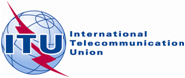 Document CWG-SFP-3/2-E13 December 2017Original: EnglishCouncil Working Group for
Strategic and Financial Plans 2020-2023Second meeting – Geneva, 11-12 September 2017Document CWG-SFP-2/11-E26 September 2017Original: English